DOCENTI SCUOLA PRIMARIAFORMAZIONE DOCENTI NEO ASSUNTI  AMBITO 5 A. S. 2019/2020LABORATORIO: BISOGNI EDUCATIVI SPECIALI E DISABILITA’PRESSO SEDE CENTRALE I. C.  “TEN. F. PETRUCCI”  MONTECASTRILLI02 MARZO dalle ore 15,30 alle ore 18,30FORMATORE:   VIALI SONIA   _______________      ZARA MARTA   _______________      ISTITUTO COMPRENSIVO “TEN. F. PETRUCCI”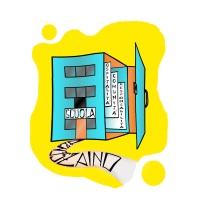 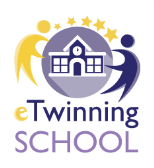 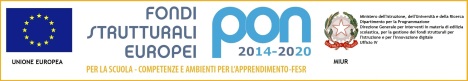      Via  Ten. F. Petrucci, 16 – 05026 Montecastrilli (TR)   Tel./Fax Uff.Segret. 0744 940235 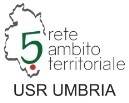 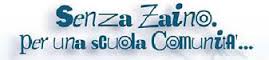  www.comprensivomontecastrilli.edu.it     tric816004@istruzione.itNCognomeNomeIstituto di  servizioMAIL Istituto di  servizioFirmaingressoFirmauscita1AMORI                     ALESSANDRA        IST. OMNICOMPR. FABROtric815008@istruzione.it2ARIENZOBENEDETTAIST. OMNICOMPR. FABROtric815008@istruzione.it3BELLEZZAPAMELAIST. OMNICOMPR. FABROtric815008@istruzione.it4FABRIZI                   PAOLA             IST. OMNICOMPR. FABROtric815008@istruzione.it5FRULIO                    FILOMENA          IST. OMNICOMPR. FABROtric815008@istruzione.it6GIORDANO                  ANNA              IST. OMNICOMPR. FABROtric815008@istruzione.it7MALAFOGLIA                SILVIA            IST. OMNICOMPR. FABROtric815008@istruzione.it8PELLERUCCI                MARIA LETIZIA     IST. OMNICOMPR. FABROtric815008@istruzione.it9STENTELLA                 LOREDANA          IST. OMNICOMPR. FABROtric815008@istruzione.it10FORTE                     KATIA             I.C. ALLERONATRIC81700X@istruzione.it11LIBERTAZZI                CLAUDIA           I.C. ALLERONATRIC81700X@istruzione.itNCognomeNomeIstituto di  servizioMAIL Istituto di  servizioFirmaingressoFirmauscita12CECCHINI                  ILDA              I.C. ORVIETO - MONTECCHIOTric82200b@istruzione.it13DESANTIS                  MICHELA           I.C. ORVIETO - BASCHITric823007@istruzione.it14GIULIANO                  FLORA             I.C. ORVIETO - BASCHITric823007@istruzione.it15LOMBARDO                  CINZIA            I.C. ORVIETO - BASCHITric823007@istruzione.it16MICHELETTI                PAOLA             I.C. ORVIETO - BASCHITric823007@istruzione.it17RAGGI                     FRANCESCA         I.C. ORVIETO - BASCHITric823007@istruzione.it18GUERRINI                  ALESSANDRA        D.D. AMELIA "J. ORSINITREE01500A@istruzione.it19LONGHI                    SARA              D.D. AMELIA "J. ORSINITREE01500A@istruzione.it20ORREI                     ELISABETTA        D.D. AMELIA "J. ORSINITREE01500A@istruzione.it21PAOLUCCI                  SILVIA            D.D. AMELIA "J. ORSINITREE01500A@istruzione.it22SCIARRA                   SIMONA            D.D. AMELIA "J. ORSINITREE01500A@istruzione.it23MONZI                     LETIZIA           I.C. ATTIGLIANO- TRIC810005@istruzione.it24SENSINI                   MARTA             I.C. ATTIGLIANO- TRIC810005@istruzione.it25VALENTINI                 ELENA             I.C. ATTIGLIANO- TRIC810005@istruzione.it26ZACCAROILARIAI.C. ATTIGLIANO- TRIC810005@istruzione.it27FIASCHINI                 CONSUELO          I.C. MONTECASTRILLITric816004@istruzione.it28LONGHI                    LUCA              I.C. MONTECASTRILLITric816004@istruzione.it29PETRELLI                  ILARIA            I.C. MONTECASTRILLITric816004@istruzione.it30PETRIGNANI                FEDERICA          I.C. MONTECASTRILLITric816004@istruzione.it